Local 2001 October Monthly Broadcast MinutesOctober 6, 2020 NoonSteven Speltz, Vice President, called the meeting to order at 12:05pm.Standing ReportsSecretary Report: (see link) Kay Pedretti reported that the minutes from last month can be found at https://mape.org/news/local-2001-meeting-minutes-3Treasurer’s Report: (Attached): Rick Indrelie reported our Local 2001 balance is approximately $25,000 cash balance currently.  In November we will propose a monthly budget.  Please tune in to hear the details at our November meeting.  We will vote in December to pass the budget.Membership Secretary’s Report: (Attached) Kristen Gallo was not able to join us this month, but wanted us to know that membership is at 72%Chief Steward Report: (Attached):  Kay Pedretti reported that Basic Steward Training and Advanced Steward Training has openings yet this year.  If you ever feel you are being called in to a meeting that might need steward representation, reach out to her for advice.Regional Director Report: (Attached): Angela Christle reported there was not a BOD meeting in September due to Delegate Assembly.  Delegate Assembly went 5+ hours over time.  The BOD will take up the remaining 2 resolutions in October.  Our Local Leadership training was open to leaders and stewards and is open to anyone wanting to get involved.  We will likely have future retreats, let us know if you want to be involved.Negotiations Report:  Jay Smith reported that the Negotiations committee met last Thursday.  Jay will be having individual meetings with groups throughout Region 20.  There is a general negotiations survey coming out in December—please complete that so we know what members want.  November 10 is the next meeting for Negotiations.OBA Report:  Pete Marincel mentioned State budgets will depend on who is elected.  If you want to join electoral conversations let Pete know.  Yesterday, MAPE leaders met with Walz and Flannagan to go over some issues.  The main ask was to be transparent to MAPE with budgets in each agency.New Business Local 2001 Happy Hour coming up on October 13th from 5-6:30pm via ZOOM.  Look for calendar invite that came out last night.  We will be holding more happy hours this fall and winter, be on the lookout for additional invites.Delegate Assembly Report out—Steven Speltz shared that on September 19 MAPE had its Delegate Assembly.  It was the first ever on-line Delegate Assembly.  We reviewed 9 resolutions—7 were acted on during the assembly.  Topics of resolutions included:  Judicial committee and procedures, election violations, election material word count, election material distribution and Chief Steward restrictions.  Local 2001 Leadership Retreat occurred last Friday on October 2—Thanks to those that attended.  Hope to do more of these as time goes on.Have you responded to the “Virgin Pulse” emails?  Earn 200 points by Oct. 31, 2020, and the state will pay the first $70 of your healthcare deductible in 2021Political Council report—John Ferrara did not attend.The meeting adjourned at 12:44pm.  Join us next month on November 10 (We are leaving November 3 open for you to vote )Sincerely, Kay Pedretti, Local 2001 SecretaryRegional Director ReportDelegate Assembly was held in lieu of a BOD Meeting in September 3460 Lexington Ave N, Shoreview, MN 55126 This will be a virtual meeting REGION 20 Director’s Report September 2020 Delegate Assembly Update: Due to COVID-19 emergency measures for social distancing etcetera MAPE was unsure that the appropriate measures and accommodations could be managed for the safety and health of our Members to meet in person. With all the planning and replanning of DA it did move forth in a virtual way on Saturday, September 19, 2020. We were able to get through several resolutions on that day. However, there were many setbacks including not having a realistic time frame put in place for the day to go smoothly. Many thanks to all the members in our local and those across Minnesota who devoted time, energy and attention to this event. The day was originally set to end at 12:30 p.m. It was adjourned just before 5 p.m. Those of us who were there were undoubtedly exhausted. All resolutions were not heard prior to adjournment and will be brought back to the board of directors to be heard and attended to. Also many thanks to many of our local leaders who took initiative to write resolutions and present them at the DA as well as at 3 DA forums that were held prior to DA. Unfortunately, we also were not able to watch all of the videos that were done in lieu of having people come speak in person as is the typical way DA would run. This tends to be energizing for the delegates, alternates and staff and it was missed. You may have seen the MAPE emails inviting you to attend special events to come together and see these. Please try to do so. Of course, we missed seeing and interacting with our vendors as well. While having Delegate Assembly on a virtual platform was less than ideal it did allow for us to meet and do the work of our union. There was a survey that went out and closed on September 30th asking for member and staff feedback. I hope all of the delegates and alternates were able to offer their feedback. This is how we learn and grow. The hope would be that we will not need to do this in this way again, but if we do we need to know how to improve. The survey was also interesting as it asked for member input on how we would like to see upcoming Delegate Assembly events in our future. I am sure that all of our results will be looked over thoroughly by the DA planning committee as well as brought forth to the BOD and staff and shared with membership. If you were not able to get the survey completed it is not ever too late to share your feedback directly with me, other officers and members and/or staff. We want to always strive to make good better, and not so good better. Again, thank you! Strategic Planning: The BOD asked for a special BOD meeting specifically to work on our strategic planning to advance in our work with the tactical goals of our union. We have found that the monthly meetings have had extremely full agendas with so much to attend to that we have not been able to give the appropriate time and energy to this important work. We will be meeting for a half day on October 8th to focus on this work so that we can soon get it out to the whole membership. Stay tuned for more information and as always your input is valuable. Friday, October 16th is our next Board of Directors meeting and it will be held, once again over a virtual platform. Please remember that you are welcome to listen in on these meetings. If you have anything to share with the BOD there is always an opportunity to speak at the time certain of 11:30 a.m. on the days of the BOD meetings. There is a process to be sure you can get onto the meeting or to have the board call you. Find this at mape.org. The board has these monthly meetings, but the work is ongoing. There are several subcommittees and workgroups that keep us consistently focused on the work of our union. There is a lot of activity happening to ensure that we are a strong and viable union. Please join in this effort with your voice too. A reminder that elections are coming up quite quickly. Be sure to get out and vote and have your voice heard. Go to the MAPE website to learn more about the upcoming trainings and activities that are available to participate in. Do you have ideas for other trainings and activities? You are the union. Your voice counts. Please do not hesitate to share ideas and thoughts and/or to ask questions. Respectfully, Angela Christle MAPE Region 20 DirectorMembership Secretary Report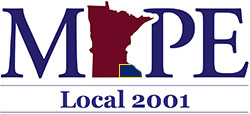 October Membership Secretary’s ReportLocal 2001 Percentages- As of 9/22/20Including Billable Members, our Local’s Membership is at 72.58%Local 2001 PercentagesPlease help by signing up new employees,  asking non-members to join as a member at your work site or let me know if there is someone we should be getting in touch with!Upcoming Quarterly Membership Meetings:Looking at dates for a Local Zoom “Happy Hour.”  Stay tuned!Red Wing:  Time and place TBD.Chief Steward ReportOctober 2020 Chief Steward ReportWe have been navigating COVID-19 over the past few months.   If you have questions that arise from the COVID response, please reach out to a local steward.  We have been working with management to make sure we are adhering to the executive orders as well as the contract.  COVID leave has changed since the inception of COVID, so be sure to review the most recent policy.  Please be sure to reach out to a steward if you have safety questions.Stewards in our region will be meeting virtually over the noon hour on October 14 to review some recent arbitration decisions.  Stewards continue to handle investigative interviews, grievances and performance review appeals for our members.  We are now at 11 open grievances, 4 of which await arbitration.  Our most common grievances are in the vacation area and also the discipline area.Have you ever wanted to be a steward? MAPE is offering training November 13. Basic Steward training is normally held at the central office in Shoreview (3460 Lexington Ave N, Suite 300, Shoreview, MN 55126), but will be held virtually the rest of the year. You will be reimbursed for time lost from your job. If you are interested, please contact Kay (kpedretti@winona.edu) OR register on the www.mape.org website. These classes run from 8:30am until 4:30pm. If you are a current steward, Advanced Steward Training classes will also be offered this year. The 2020 date remaining is October 23. These classes also run from 8:30am until 4:30pm and will be held virtually.  If you are interested, please register at www.mape.org If you ever get called into an investigation or think you have a situation that may be a violation of the MAPE contract (grievance), don’t hesitate to reach out to me at kpedretti@winona.eduSincerely, Kay PedrettiRegion 20 Chief StewardPerson TypeRecord CountPercentageBillable Member102.02 %Member35070.56 %Non-Member13627.42 %